            MINISTERUL AFACERILOR INTERNE  	   NESECRETINSPECTORATUL GENERAL AL POLIŢIEI ROMÂNE	Nr. 22178/S.C./M.S.I. din 22.01.2023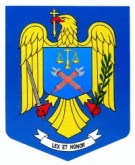     INSPECTORATUL DE POLIŢIE JUDEŢEAN OLT	SLATINA            Operator de date cu caracter personal					INFORMARE privind activitățile desfășurate pentru asigurarea climatului de ordine și siguranță publică pe raza județului Olt, în perioada sărbătorilor de iarnă 2022-2023, de către Inspectoratul de Poliţie Judeţean OltSezonul de iarnă, prin provocările determinate de particularitățile situației hidro-meteorologice, specificul manifestațiilor publice și coordonatele actualului context securitar, a impus adaptarea activităților și misiunilor din competența Inspectoratului de Poliție Județen Olt, în principal prin realizarea unei abordări preventive, proactive și reactive și asigurarea capacității operaționale necesare menținerii climatului de siguranță publică.Pentru atingerea acestui deziderat, la nivelul Inbspectoratului de Poliție Județean Olt a fost întocmit Planul de măsuri pentru creșterea gradului de siguranță a cetățeanului pe timpul sezonului rece și în contextul sărbătorilor de iarnă 2022-2023, document de planificare ce conține obiective, măsuri generale și specifice fiecărei structuri și care a reprezentat baza activităților desfășurate de efectivele Inspectoratului de Poliție Județean Olt în perioada sărbătorilor de iarnă.În perioada sărbătorilor de iarnă, la nivelul județului Olt, au fost organizate multiple activităţi în spaţiul public, cu participarea unui număr mare de persoane, context în care, au fost instituite dispozitive de ordine și siguranță publică, anterior și pe timpul manifestațiilor publice, tinându-se cont de locul de desfășurare, factorii de mediu și gradul de risc.  De asemenea, în această perioadă, caracterizată prin diversitate și complexitate, la nivelul Inspectoratului de Poliție Județean Olt au fost puse puse în aplicare măsuri coerente și adecvate pentru menținerea ordinii și siguranței publice, inclusiv în zonele cunoscute cu aglomerări de persoane (piețe, târguri, lăcașuri de cult sau în alte locuri publice).În perioada sărbătorilor de iarnă polițiștii Inspectoratului de Poliție Județean Olt au asigurat intervenția operativă la peste 820 de evenimente sesizate prin intermediul Sistemului Național Unic pentru Apeluri de Urgență 112, constatând diverse abateri de la cadrul normativ, cu această ocazie aplicând 834 de sancțiuni contravenționale, în valoare de 321.734 lei.Prin structurile de profil au fost desfășurate activități preventive prin pregătirea persoanelor vârstnice care locuiesc singure sau în case izolate, destinate prevenirii infracțiunilor contra patrimoniului sau altor fapte care pot degenera în evenimente cu consecințe grave.Polițiștii rutieri au desfășurat acțiuni de monitorizare a traficului rutier, adoptând măsuri pentru asigurarea fluenței și siguranței circulației pe toate categoriile de drumuri, cu accent în zonele și perioadele în care se înregistrează valori ridicate de trafic rutier.În mod permanent, s-a analizat dinamica traficului rutier și au fost organizate acțiuni punctuale pentru eliminarea factorilor de risc identificați, ocazie cu care au fost constatate 24 de fapte penale, au fost reținute 74 de permise de conducere, pentru diferite abateri, iar 33 de certificate de înamtriculare au fost retrase.Un accent deosebit în complexul activităților desfășurate în perioada sărbătorilor de iarnă de polițiștii Inspectoratului de Poliție Județean Olt a fost pus pe măsurile specifice acțiunii ”Foc de Artificii”.În cadrul acestei acțiunii, polițiștii au organizat și desfășurat 142 de acțiuni și controale în complexuri, piețe și alte obiective, fiind controlate 24 de persoane fizice și juridice autorizate, identificându-se, totodată, 27 de persoane fizice și juridice neautorizate care efectuau operațiuni fără drept cu articole pirotehnice.În acest context, au fost înregistrate 21 de dosare penale pentru încălcarea actelor normative incidente domeniului de referință, au fost aplicate 6 sancțiuni contravenționale, în valoare de 6.000 de lei și au fost indisponibilizate în vederea confiscării 3.650 kg. de obiecte pirotehnice.Totodată, structurile de profil au organizat și desfășurate peste 32 de activități informativ-preventive în acest domeniu pentru conștientizarea riscurilor la care se expun atunci când se folosesc articole pirotehnice ilegale sau nedestinate publicului larg, fiind publicate 19 articole în presa locală.În perioada sărbătorilor de iarnă, polițiștii Inspectoratului de Poliție Județean Olt, au organizat și desfășurat peste 51 de acțiuni în diferite zone și medii, în scopul prevenirii și combaterii faptelor antisociale, reușindu-se prinderea în flagrant a 26 de autori de infracțiuni, fiind dispuse măsuri preventive pentru un număr de 13 autori. În scopul prevenirii tăierii și comercializării ilegale a brazilor, au fost organizate filtre rutiere/acțiuni comune, cu personalul specializat din cadrul structurilor semnatare ale Planului comun de acțiune pentru prevenirea și combaterea faptelor ilegale din domeniul forestier “Scutul Pădurii”, pe principalele drumuri tranzitate de mijloace de transport de material lemnoase. În urma activităților specifice desfășurate, polițiștii au aplicat 7 sancțiuni contravenționale, în valoare de 20.000 lei și au ridicat în vederea confiscării 8,43 mc lemn de foc și un ferătrău mecanic.În vederea menţinerii și asigurării ordinii şi liniştii publice, au fost executate acţiuni punctuale în mediile de interes operativ, baruri, discoteci, locuri de cazare, târguri, piețe etc., dar și pentru prevenirea și combaterea infracțiunilor de furt și tâlhărie, depistarea și prinderea persoanelor urmărite în temeiul legii, fiind depistate 5 persoane urmărite național.Au fost desfășurate activităţi de control în pieţele agroalimentare şi centrele comerciale, pentru verificarea modului de depozitare, transport şi valorificare a produselor din carne, în acest sens intensificându-se cooperarea cu Direcţia Sanitar Veterinară și Pentru Siguranța Alimentelor Olt, conform protocoalelor încheiate, scopul acestor acțiuni fiind prevenirea și combaterea faptelor ce ar putea afecta sănătatea populației și evitarea răspândirii virusului pestei porcine. În perioada sărbătorilor de iarnă au fost intensificate acțiunile de prevenire și combatere a actelor de contrabandă și evaziune fiscală, iar împreună cu structurile abilitate au fost efectuate controale cu privire la modul de desfășurare a activității atât de către agenții economici, cât și de persoane fizice. ȘEFUL INSPECTORATULUI DE POLIȚIE JUDEȚEAN OLTComisar şef de poliţie    ILINCA NICOLAE IONUȚ